ПРОЄКТ    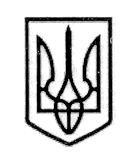 У К Р А Ї Н А СТОРОЖИНЕЦЬКА МІСЬКА РАДА ЧЕРНІВЕЦЬКОГО РАЙОНУ ЧЕРНІВЕЦЬКОЇ ОБЛАСТІВИКОНАВЧИЙ КОМІТЕТР І Ш Е Н Н Я       20 лютого 2024 року                                                                         	№                                                     Керуючись Законом України «Про місцеве самоврядування в Україні», Цивільним Кодексом України, Правилами опіки та піклування, затвердженими наказом Державного комітету України у справах сім’ї та молоді, Міністерства освіти України, Міністерства охорони здоров’я України, Міністерства праці та соціальної політики України, розглянувши заяву (вхідний номер С-515 від 01.09.2023 року) Савчука Раду Радовича, 23.01.1984 р.н., жителя м.Сторожинець, вул.Б.Хмельницького, буд. 72Виконавчий комітет міської ради вирішив:    1. Затвердити Висновок опікунської ради при виконавчому комітеті Сторожинецької міської ради, про доцільність призначення опікуном громадянина Савчука Раду Радовича, 23.01.1984 р.н., жителя м.Сторожинець, вул.Б.Хмельницького, буд. 72, над громадянкою Савчук Марією Василівною, 10.08.1945 р.н., жителькою м.Сторожинець, вул.Б.Хмельницького, буд. 72.    2.  Начальнику відділу документообігу та контролю Миколі БАЛАНЮК забезпечити оприлюднення рішення на офіційному  веб-сайті Сторожинецької міської ради Чернівецького району Чернівецької області.    3.   Дане рішення набуває чинності з моменту оприлюднення.                       Продовження рішення виконавчого комітету від 20 лютого 2024 року №      4. Висновок опікунської ради при виконавчому комітеті Сторожинецької міської ради направити до Сторожинецького районного суду Чернівецької області.     5. Організацію виконання даного рішення покласти на начальника відділу соціального захисту населення Сторожинецької міської ради Інну МУДРАК.    6. Контроль за виконанням даного рішення покласти на першого заступника Сторожинецького міського голови Ігоря БЕЛЕНЧУКА.         Сторожинецький  міський голова                                                                       Ігор МАТЕЙЧУК Начальник відділу  документообігу та контролю	Микола БАЛАНЮК                                                                                                     Затверджено                                                                              рішення виконавчого комітету                                                                                           Сторожинецької міської ради                                                                                                           від 20 лютого 2024 року №___                                                    ВИСНОВОКопікунської ради при виконавчому комітеті Сторожинецької міськоїради, про доцільність призначення опікуном громадянина Савчука Раду Радовича, 23.01.1984 р.н., жителя м.Сторожинець, вул.Б.Хмельницького, буд. 72, над громадянкою Савчук Марією Василівною, 10.08.1945 р.н., жителькою м.Сторожинець, вул.Б.Хмельницького, буд. 72.Розглянувши заяву (вхідний номер С-515 від 01.09.2023 року), Савчука Раду Радовича, 1984 р.н., про  призначення його опікуном над громадянкою Савчук Марією Василівною, 1945 р.н., встановлено, що Савчук М.В. має захворювання у формі вираженної судинної деменції (недоумство) при хворобі Альцгеймера з пізнім початком (висновок судово-психіатричного експерта №29 від 08.01.2024 року). Захворювання Савчук М.В. призводить до того, що вона має обмеження до самообслуговування, до орієнтації, до спілкування, до контролю за своєю поведінкою, до трудової діяльності. Не може повною мірою усвідомлювати значення своїх дій, не може керувати ними, а тому потребує постійного стороннього догляду. Її чоловік, Савчук Раду Георійович, 1947 р.н., не може в повній мірі виконувати обов’язки опікуна, оскільки має важкі хронічні захворювання (судинна деменція)  і також потребує постійного стороннього догляду (висновок ЛКК№404 від 28.07.2023 року). Саме по цій причині догляд за матір’ю,  Савчук М.В., здійснює її син Савчук Р.Р.Оскільки опікун або піклувальник призначається переважно з осіб, які перебувають у сімейних, родинних відносинах з підопічним, з урахуванням особливих стосунків між ними, можливості особи виконувати обов’язки опікуна чи піклувальника, кандидатом в опікуни  громадянки Савчук Марії Василівни, є її син Савчук Раду Радович, який проживає  по вул. вул.Б.Хмельницького, буд. 72,  м.Сторожинець, Чернівецького району Чернівецької області, з матір’ю Савчук Марією Василівною (акт обстеження житло-побутових умов сім’ї №981 від 01.09.2023 року). Він допомагає вирішувати побутові питання Савчук М.В., здійснює догляд за нею. Виходячи з наведеного, з метою захисту особистих немайнових і майнових прав, Савчук Марії Василівни, 1945 р.н., а також для піклування і створення їй необхідних умов, здійснення за нею належного догляду, забезпечення їй лікування, опікунська рада при виконавчому комітеті Сторожинецької міської ради вважає за доцільне призначити опікуном Савчука Раду Радовича, 23.01.1984 р.н., жителя м.Сторожинець, вул.Б.Хмельницького, буд. 72, над громадянкою Савчук Марією Василівною, 10.08.1945 р.н., жителькою м.Сторожинець, вул.Б.Хмельницького, буд. 72.згідно вимог чинного законодавства.Перший заступник міського голови, Голова опікунської ради 				                     Ігор БЕЛЕНЧУК